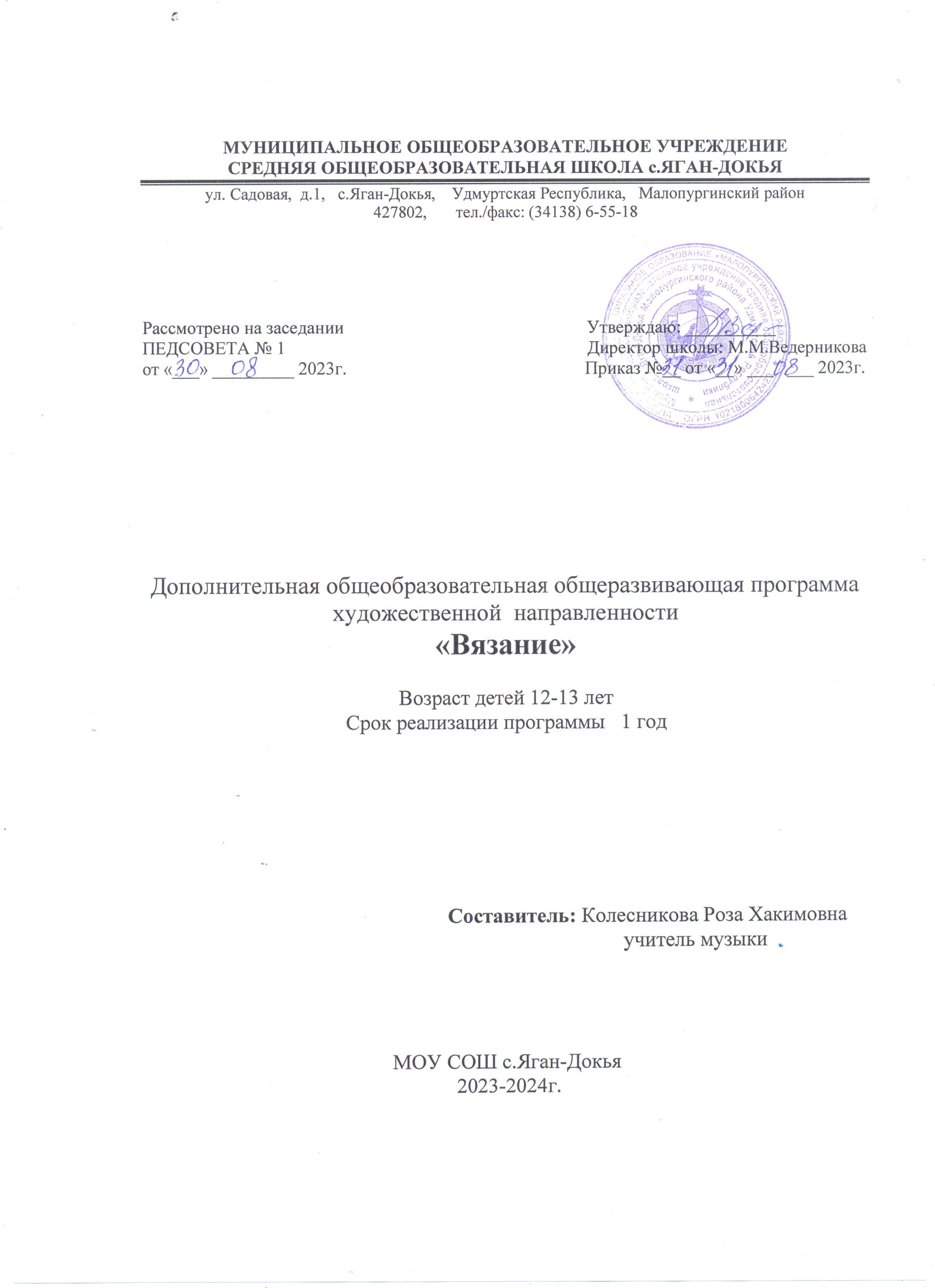 Пояснительная записка  Дополнительная общеобразовательная общеразвивающая программа «Вязание» разработана в соответствии нормативными документами:- Федеральным законом РФ от 29.12.2012 г. №273-ФЗ «Об образовании в Российской Федерации»; - Федеральным законом РФ от 27.07.2006 г. № 152-ФЗ «О персональных данных»;                                      -  Постановлением Главного государственного санитарного врача РФ от 28.09.2020 г. № 28 «Об утверждении Санитарных правил СП 2.4.3648-20 «Санитарно-эпидемиологические требования к организациям воспитания и обучения, отдыха и оздоровления детей и молодежи»;- Приказом Министерства просвещения РФ от 27 июля 2022 года № 629 «Об утверждении порядка организации и осуществления образовательной деятельности по дополнительным общеобразовательным программам».- Уставом МОУ СОШ с.Яган-Докья.- Положением о дополнительной общеобразовательной общеразвивающей программе Муниципального общеобразовательного учреждения средней общеобразовательной школы с.Яган-Докья.          - Локальными актами МОУ СОШ с.Яган-Докья. Вязание – яркое и неповторимое явление национальной культуры, изучение которой обогащает, доставляет радость общения с настоящим искусством. Ручное вязание – один из древнейших видов декоративно-прикладного искусства, возраст которого около 5 тысячелетий. Изучение вязания как части духовного и материального наследия своего народа способствует воспитанию уважения к его истории и традициям, развитию у учащихся чувства красоты и гармонии, способности воспринимать мир художественных образов. Владение им даёт возможность не только прикоснуться к настоящему искусству, но и подчеркнуть собственную индивидуальность. Этот вид декоративно-прикладного творчества характеризуется изяществом, красотой и возможностью изготовить разнообразные изделия. Организация трудовой деятельности школьников, их эстетическое воспитание на традиционных видах народного искусства – наиболее эффективная форма приобщения детей к различным видам декоративно-прикладного искусства.   Вязание крючком в России имеет древние традиции. В крестьянском быту его назвали «тамбур». Крючком вязали кружева, которые украшали полотенца, передники, фартуки, кофты, или целые изделия –салфетки, скатерти, занавески.   В настоящее время вязание становится очень актуальным видом рукоделия, привлекая людей различного возраста. В данном виде творчества ребенок может раскрыть свои возможности, реализовать свой художественный потенциал, а главное ощутить терапевтическое значение – равновесие душевного состояния.   Кружок вязания также создается в школе с целью развития творческих способностей детей, удовлетворения их эстетических потребностей.    Содержание программы строится с учетом преемственности в изучении основ народного и декоративно-прикладного творчества в  средних классах на уроках технологии, изобразительного искусства, музыки и других.   Подбор изделий, техника выполнения могут изменяться в зависимости от назначения изделий, а также умений, навыков и возможностей кружковцев. Направленность программы: художественнаяНовизна программы:   - использование интернета на занятиях;- широкое использование различных журналов;- обмен опыта с участниками других объединений подобного профиля;- организовать разные диспуты по вязаным изделиям;- «Что можно считать модным и элегантным?»- «Какова роль моды в жизни человека?»- «Что такое элегантность и как её достичь?»- формирование атмосферы доброжелательности;- выполнение коллективных работ для развития коммуникативных качеств личности.Актуальность программы:-выражает свою индивидуальность;-не традиционность;-вязаные изделия красивы  и прочны;-уйти от традиционных взглядов на моду;Кроме того, можно не опасаться встретить похожую вещь. Вы становитесь собственным дизайнером, и каждая ваша вещь эксклюзивна. Ни у одного другого человека на всей планете нет точно такой же.Педагогическая целесообразность программы состоит в том, что в процессе её реализации обучающиеся овладевают знаниями, умениями, навыками, которые направлены на разрешение проблем взаимоотношений человека (учащегося) с культурными ценностями, осознанием их приоритетности.Цель  программы - нравственно-эстетическое воспитание детей при обучении основам вязания на спицах и крючком, содействие становлению активной личности через формирование устойчивого интереса к различным видам прикладного искусства.Задачи: -создание условий  для творческого труда;-развитие творческих способностей по вязанию;-развивать умения соблюдать цветовую композицию при вязании;-развивать аккуратность, настойчивость, бережливость, терпение.В процессе достижения поставленных целей необходимо решить следующие задачи программы:  Обучающие- познакомить с историей и развитием художественного вязания;- обучить правильному положению рук при вязании, пользованию инструментами;- познакомить с основами  материаловедения;- научить чётко выполнять основные приёмы вязания;- обучить свободному пользованию схемами из журналов и альбомов по вязанию и составлению их самостоятельно;- ознакомление учащихся с различными видами петель, техникой их выполнения и способами их применения в различных узорах;- научить выполнять сборку и оформление готового изделия. Воспитательные:- привить интерес к культуре своей Родины, к истокам народного творчества, эстетическое отношение к действительности;- воспитать трудолюбие, аккуратность, усидчивость, терпение, умение довести начатое дело до конца, взаимопомощь при выполнении работы, экономичное отношение к используемым материалам;- освоение технологии вязания на спицах  и крючком в процессе выполнения различных по степени сложности декоративных творческих работ;- привить основы культуры труда. Развивающие:- развить образное мышление;- развить внимание;- развить моторные навыки;- развить творческие способности;- развить фантазию;- выработать эстетический и художественный вкус.Отличительные особенности программы:Данная программа, являясь теоретико-прикладной, носит практико-ориентированный характер, направлена на овладение учащимися основными приёмами и техникой вязания на спицах и крючком. Обучение по данной программе способствует адаптации учащихся к постоянно меняющимся социально-экономическим условиям, подготовке к самостоятельной жизни в современном мире, профессиональному самоопределению. При выполнении схем вязания, эскизов изделий, работе над орнаментом, определении плотности вязания, расчёте петель применяются знания из областей черчения, рисования, математики.Формы организации деятельности:- индивидуально-групповая-индивидуальнаяФормы проведения занятий:В процессе проведении кружка используются разнообразные методы обучения.- беседа;- смотрины;- мастер-класс;- творческая встреча;- встреча интересными людьми;- работа с книгой;- создание композиций из вязаных изделий.Данная программа рассчитана на возрастную категорию детей от 12 до 13 лет.Срок реализации программы.Программа обучения в кружке вязания рассчитана на 1 год. Режим занятий. На занятия отводится 34 часа в учебный год, которые проводятся по одному часу один раз в неделю.Учебный планКалендарно-тематическое планированиеСодержание программы:ВведениеТеория: Техника безопасности при работе с вязальными крючками, спицами, ножницами, швейными иглами.Практика: Подготовка материалов к работе.Рукоделие. Технология вязания.Теория: История вязания.Практика: Условные обозначения, применяемые при вязании крючком.Практическая работа. Работа с крючком.Теория: Набор петель .Столбики без накида. Практика: Полустолбики без накида.Теория: Правила построения выкроек. Практика: Столбик с накидом. Теория: Техника вязания цветов.Практика: Самостоятельное вязание цветов.Теория: Техника вязания цветов и спортивной сумки. Практика: Техника вязания цветов.Теория: Набор петель с двумя накидами.Практика: Набор петель с двумя накидами.Теория: Техника вязания по кругу.Практика: Техника вязания по кругу.Практика; Практические работы по вязанию спортивной сумки..Основы вязания спицами.Теория: Разные виды набор петель спицами.Практика: Техника вязания  спицами. Практика: Вязание игрушечного собачонка.Практическая работа по изготовлению игрушек.Практические работы по вязанию.Ожидаемые результатыВ результате освоения программного материала обучающиеся достигнут следующих образовательных результатов:Личностные результаты:- Развитие трудолюбия и ответственности за результаты своей деятельности;- Проявление дисциплинированности, внимательности, аккуратности, трудолюбия и упорства в работе;Метапредметные  результаты:- Соблюдение норм и правил безопасности при работе;- Самостоятельная организация и выполнение различных творческих работ по созданию изделий;- Проявление фантазий и творческих способностей;- Предметные. Комплекс знаний, умений, навыков, необходимых для осуществления деятельности в области вязания с крючком и спицами.После первого года обучения, обучающиеся знают:Технологический процесс вязания с крючком и спицами.Нормы и правила по охране труда, требования безопасности труда при работе с крючком и спицами.Умеют:Делать эскизы творческих работВыполнять изделия предусмотренные программой и самостоятельно проектировать свои.Владеть инструментами и приемами работы с крючком и спицами.Соблюдать требования безопасности труда.Применять различные техники вязания в исполнении работ;Применять навыки вязания на практике;Проявлять творческий подход в создании изделий, делать эскизы.Выполнять задания по образцу и по замыслу.Условия реализации программыДля успешной программы необходимо:     Кадровое обеспечениеРуководитель кружка учитель технологии     Информационное обеспечениеСценарии, фотоматериалы, презентации, необходимые для проведения занятий и различных тематических мероприятий. Интернет источники.     Материально – техническое обеспечение программыЗанятия кружка проводятся в специально оборудованной и оформленной мастерской. Кабинет должен быть удобным для работы: хорошее освещение, широкие столы, стулья, классная доска, шкафы и стеллажи для хранения дидактических пособий, материалов, инструментов и приспособлений. Инструментов, приспособления и материалы: нитки, пряжа, разные крючки и иголки, спицы, линейки,  циркуль, карандаши, проводка, а также горячий клей.Методическое обеспечение программы:Развитие познавательного интереса, как устойчивого мотива самообразования - один из главных принципов подбора содержания программы. Поэтому формы и методы, используемые для работы по программе, должны способствовать развитию познавательного интереса, приобщению к творческой деятельности обучающихся.  Обучение направлено, в основном, на развитие практических навыков.Занятия проводятся в специальном, регулярно проветриваемом, хорошо освещенном помещении, где имеются рабочие места для детей, стенды с образцами, шкафы для хранения образцов, поделок, выставочных работ и материалов для работы. Одно из важнейших требований – соблюдение правил охраны труда детей, норм санитарной гигиены в помещении и на рабочих местах, правил пожарной безопасности. Педагог постоянно знакомит обучающихся с правилами по технике безопасности при работе с колющими и режущим инструментами.В течение всего периода обучения каждый участник объединения получает ряд знаний и практических навыков, которые возможно использовать в дальнейшей жизни.Самое основное требование к занятиям – это дифференцированный подход к обучению учащихся с учетом их творческих и умственных способностей, навыков, темперамента и особенностей характера.Учебный процесс строится на принципах:- доступности – от простого   к сложному;- наглядности – показ готовых изделий или иллюстраций книг и журналов; видео.- основывается на знаниях и умениях, полученных в более ранние сроки обучения.Учащиеся в детском коллективе получают навыки конструирования, моделирования и технологии изготовления швейных изделий, знакомятся с приемами работы со швейными инструментами и материалами, получая необходимую базу для дальнейшего обучения кройки и  шитью.Теоретический материал излагается дозировано и сразу же закрепляется практическими занятиями.1. Правила техники безопасности при работе с крючками, швейными иглами, булавками, ножницами, электрическим утюгом.2. Наличие инструментов: - вязальные спицы;- ножницы;-крючки;-швейные нитки;- швейные иглы;- булавки;- сантиметровая лента;- электрический утюг;- гладильная доска.3. Наличие материалов:- пряжа и нитки разной толщины и цветов;- фурнитура;- калька;- миллиметровая бумага;4. Специальная литература.5. Наглядно-иллюстративные и дидактические материалы:- таблица «Основные приёмы вязания»;- схемы изделий;- коллекции ниток;- образцы вязания;- изделия;- инструкционные карты;- дидактические карточки.ЛитератураЖурнал «Валентина».Интернет-ресурсы.Максимова М.В., Кузьмина М.А. Быстрый крючок. – М.: Изд-во ЭКСМО-Пресс, 1999.Мульги А. Я. Рукоделие в школе-М: Просвещение,1971.Нестерова Д.В. Шарфы, платки и шали вяжем сами-М: Олма Медиа Групп, 2011Календарный учебный графикУсловные обозначения:У- учебная неделяП- праздничная неделяПА- промежуточная аттестацияИА- итоговая аттестацияФормы аттестации/контроля:- педагогические наблюдения;- тестовые задания- опрос;- внешняя оценка- выставка; участие в школьных и районных мероприятиях.Контрольно-измерительные материалыКонтрольные тестовые задания по вязанию.Тест на тему: Вязание крючком и спицамиЦель: определение успешности и эффективности освоения общеразвивающей программы «Вязание».
В основу оценивания результатов теста положена  десятибалльная система оценки:
- 9-10 баллов ставится за 90-100 % правильное выполнение заданий (высокий уровень);
- 7-8 баллов ставится за 70-89 % правильное выполнение заданий (повышенный уровень);
- 5-6 баллов ставится за 50-69% правильное выполнение заданий (средний уровень);
- 4-3 баллов ставится за 49 -30% правильное выполнение заданий (низкий уровень);
- 2 и ниже ставится за 29% и меньшее правильное выполнение заданий (недостаточный уровень).
Результаты теста  покажут степень усвоения учащимися учебного материала и помогут педагогу найти наиболее эффективные методы и средства обучения.
Вопросы к тесту:
1. С чего начинается любое вязание?                                                                                                                               
а) с вязания изнаночных петель;
б) с вязания столбиков без накида;
в) с набора петель.
2. Какие петли называются кромочными?
а) те, которые находятся в середине вязаного полотна;
б) те, которые образуют последний ряд;
в) те, которые образуют кромку, - первая и последняя петли.
3. Спицы должны быть толще нити:
а) в 2 раза;
б) в 3 раза;
в) в 4 раза.
4. Чему должны соответствовать спицы?
а) качеству пряжи;
б) толщине пряжи;
в) длине нити.
5. Что делают с кромочными петлями?
а) провязывают изнаночными петлями;
б) снимают не провязанными;РџРµСЂРµР№С‚Рё РЅР° СЃР°Р№С‚ СЂРµРєР»Р°РјРѕРґР°С‚РµР»СЏР РµРєР»Р°РјР° 00РџСЂРѕРїСѓСЃС‚РёС‚СЊв) первую петлю снимают, а последнюю провязывают.
6. Провязывание накидов спицами в рисунке дает возможность получить:
а) плотный узор;
б) ажурную вязку;
в) платочное вязание.
7. Чередование в ряду лицевых и изнаночных петель называют:
а) резинкой;
б) чулочной вязкой;
в) ажурной вязкой.
8. Чулочная вязка получается:
а) чередованием лицевых и изнаночных рядов;
б) чередование лицевых и изнаночных петель;
в) чередованием лицевых петель и накидов;
9. Первую петлю при вязании спицами:
а) вяжут лицевой петлей;
б) снимают, не провязывая;
в) вяжут изнаночной петлей.
10. Чем пользуются для поднятия спущенных петель при вязании спицами? 
а) иглой;
б) крючком;
в) любым другим острым предметом.
11. Петли, образующие цепочку при вязании крючком, называют:
а) вытянутыми;
б) кромочными;
в) воздушными.
12. Какие из перечисленных кружев можно считать самыми популярными среди распространенных видов домашнего рукоделия?
а) плетенные на коклюшках;
б) плетенные челноком;
в) вязаные крючком.
13. Сколько нужно спиц для вязания носков, варежек?
а) 3;
б) 5;
в) 2.
14. Кто является самыми искусными вязальщиками в древности?
а) испанцы;
б) арабы;в) итальянцы.Контрольные тестовые задания по вязанию.Вязание крючком и спицами.1 Правила техники безопасности при вязании спицами.а)б)в)2. Условные обозначения петель – это…
а) рисунок;
б) схема;
в) описание. 
3.Что является  элементарной частицей, «кирпичиком» вязаного изделия?
а) спица;
б) пряжа;
в) петля.
4. Прием, который не относится к технике вязания крючком?
а) столбик с накидом;
б) воздушная петля;
в) лицевая петля.
5.Что можно изготовить из пряжи, не пользуясь обычными спицами и крючком? 
а) кофту;
б) носки;
в) помпон.
6. Наиболее распространенный вид пряжи:
а) шерсть;
б) хлопок;
в) акрил.
7. Богиня Древней Греции, которая давала людям мудрость и знания, учила их ремеслам и искусствам:
а) Арахна;
б) Афина;                          в) Венера.
Контрольные тестовые задания по теме«Вязание спицами», 1. Материалом для вязания спицами служат Швейные нитки ВолокноПряжа 2. Для вязания носков используют прямые короткие спицы в количестве3 шт.4 шт.5 шт.3. Эта синтетическая пряжа внешне напоминает овечью шерсть, окрашенную в яркие, сочные цвета. Сырьем для ее изготовления является природный газ. Как она называется?АкрилМохерХлопок4. При вязании спицами первую петлю ряда всегдавяжут лицевой петлейвяжут изнаночной петлейснимают, не провязывая5. Спицы должны быть толще нити:в 2 раза;в 3 раза; в 4 раза.6. Этот элемент вязания не относится к технике вязания спицами?Лицевая петля Воздушная петляИзнаночная петля7. Лицевая и изнаночная стороны узора одинаковы на образце, связанномПлаточной вязкойЧулочной вязкойУзором «косы»Рабочая программа воспитания, календарный план воспитательной работы.Цель: Создание условий для формирования социально-активной, творческой, нравственно и физически здоровой  личности.          Направление 1: Формирование и развитие творческих способностейобучающихсяЗадачи: Создание условий для развития творческих способностей обучающихся через разнообразные формы  деятельности.Направление 2: Духовно-нравственное, гражданско-патриотическое воспитание, формирование общей культуры учащихся.         Задача: Формирование культуры поведения, уважения к личности, становление и развитие высоконравственного, ответственного, инициативного и социально компетентного гражданина и патриотаНаправление 3: Формирование культуры здорового и безопасного образа жизни и комплексной профилактической работыЗадачи: укреплению физического, нравственно-психического здоровья учащихся, формирование культуры здорового и безопасного образа жизни.Список литературыЖурнал «Валентина».Интернет-ресурсы.Максимова М.В., Кузьмина М.А. Быстрый крючок. – М.: Изд-во ЭКСМО-Пресс, 1999.Мульги А. Я. Рукоделие в школе-М: Просвещение,1971.Нестерова Д.В. Шарфы, платки и шали вяжем сами-М: Олма Медиа Групп, 2011.Сокол И. А. Энциклопедия  рукоделия- М: ОО Издательство АСТ, 2011.Тарасенко С. Ф. Забавные поделки крючком и спицами: Книга для учащихся 4-8 кл. средней школы. – М.: Просвещение, 1992.Волшебный клубок: 700 новых узоров для вязания крючком.- М .: АСТ: ,2011.Вяжем шарфики: крючком/Пер .с англ.- М: Издательство « Ниола- Пресс»,2008.Л.Жуланов. Бабушкин клубок.- М.: Издательство АСТ :,2000г.Книга для учащихся с 6-8кл. «Юным рукодельницам».,№ п/Наименование темыВсего часовТеория, часПрактика, часФорма аттестации и контроля 1Введение22опрос2Рукоделие. Технология вязания18513Контроль. Коллективный анализ работ.3Основы вязания спицами.1358Контроль. Коллективный анализ.4Подведение итогов. Выставка работ.11Выставка работ.Итого:34ч1222№Наименование раздела, темыКоличество часовКоличество часовКоличество часовФорма контроля№Наименование раздела, темыТеорияПрактикаВсего1Введение. 21.1Техника безопасности в кабинете технологии11.2Правила работы при работе с крючком. Правила работы при работе  спицами.1Опрос2РукоделиеТехнология вязания182.1Основы вязания с крючком.12Вопросы задания2.2 Изготовление образцов с крючком. Вязание по кругу.122.3Мастер-класс. «Изготовление игрушечного собачонка».132.4Мастер- класс «Прекрасные розы из ниток» 13Вопросы задания2.5Мастер- класс«Красный дождь» шарф из разноцветных мотивов.132.618Коллективныйанализ работ3Основы вязания спицами13Виды  петель113.1Основы вязания на двух спицах11Вопросы задания3.2Обыкновенная двухсторонняя платочная вязка0,513.3Обыкновенная чулочная вязка0,514.1Образец резинка.12Контроль4.2Мастер-класс«Спортивная сумка»124.313Коллективный анализ5Подведение итогов- выставка работ11ВыставкаВсего122234ПолугодиеМесяцНедели обученияДаты учебных недельГод обучения1 полугодиесентябрь104-09У1 полугодиесентябрь211-16У1 полугодиесентябрь318-23У1 полугодиесентябрь425-30У1 полугодиеоктябрь502-07У1 полугодиеоктябрь609-14У,ПА1 полугодиеоктябрь716-21У1 полугодиеоктябрь823-28У, 1 полугодиеоктябрь930-04П (каникулы)1 полугодиеноябрь1006-11У1 полугодиеноябрь1113-18У1 полугодиеноябрь1220-25У1 полугодиеноябрь1327-02У1 полугодиедекабрь1404-09У1 полугодиедекабрь1511-16У1 полугодиедекабрь1618-23У,ПА1 полугодиедекабрь1725-30У2 полугодиеянварь1801-06П(каникулы)2 полугодиеянварь1908-13П(каникулы)2 полугодиеянварь2015-20У,ПА2 полугодиеянварь2122-27У2 полугодиеянварь2229-03У2 полугодиефевраль2305-10У2 полугодиефевраль2412-17У2 полугодиефевраль2519-24У2 полугодиефевраль2626-02У2 полугодиемарт2704-09У2 полугодиемарт2811-16У2 полугодиемарт2918-23У,ПА2 полугодиемарт3025-30П(каникулы)2 полугодиеапрель3101-06У2 полугодиеапрель3208-13У2 полугодиеапрель3315-20У,ПА2 полугодиеапрель3422-27У2 полугодиемай3529-04У2 полугодиемай3606-11У2 полугодиемай3713-18У,ИА2 полугодиемай3820-25У2 полугодиемай4027-31УВсего учебных часов Всего учебных часов Всего учебных часов 36Всего часов по программеВсего часов по программеВсего часов по программе34Дата учебного годаДата учебного годаДата учебного года01.09.2023 г.Дата окончания учебного годаДата окончания учебного годаДата окончания учебного года31.05.2024 г.СрокиМероприятиеМероприятиеСЕНТЯБРЬСЕНТЯБРЬСЕНТЯБРЬдатыПланирование работы кружка на учебный годПланирование работы кружка на учебный годВечер чаепитие «Мы принимаем вас в свою семью» приветствие новых учащихся кружкаВечер чаепитие «Мы принимаем вас в свою семью» приветствие новых учащихся кружкаОКТЯБРЬОКТЯБРЬОКТЯБРЬв течение года, согласно Положения о конкурсахУчастие учащихся в конкурсах, выставках различного уровняУчастие учащихся в конкурсах, выставках различного уровняУчастие в общешкольных выставках-конкурсах: «Осенний бал»,  «День пожилого человека», «День Матери», «Новый год», «Международный день 8 марта», «Последний звонок» и т.п.Участие в общешкольных выставках-конкурсах: «Осенний бал»,  «День пожилого человека», «День Матери», «Новый год», «Международный день 8 марта», «Последний звонок» и т.п.НОЯБРЬНОЯБРЬНОЯБРЬУчастие в национальном месячникеУчастие в национальном месячникерегулярно, в течение годаФизкультминутка на занятиях, гимнастика для глаз, упражнения для снятия  утомляемостиФизкультминутка на занятиях, гимнастика для глаз, упражнения для снятия  утомляемостиДЕКАБРЬДЕКАБРЬДЕКАБРЬУчастие в конкурсе «Новогодняя игрушка»Участие в конкурсе «Новогодняя игрушка»ЯНВАРЬЯНВАРЬЯНВАРЬПосещение театра оперы и балета УР.Посещение театра оперы и балета УР.ФЕВРАЛЬФЕВРАЛЬФЕВРАЛЬУчастие в мероприятии  к 23 февраля «Защитникам Отечества»Участие в мероприятии  к 23 февраля «Защитникам Отечества»МАРТМАРТМАРТУчастие в конкурсе, посвященном Международному дню 8 марта.Участие в конкурсе, посвященном Международному дню 8 марта.АПРЕЛЬАПРЕЛЬАПРЕЛЬМАЙМАЙМАЙУчастие в конкурсе выставке, посвященной Дню Победы.СрокиСрокиСрокиМероприятиеСЕНТЯБРЬСЕНТЯБРЬСЕНТЯБРЬСЕНТЯБРЬПрофилактические беседы с детьми «Правила поведения на занятиях в кабинете, в общественных местах»ОКТЯБРЬОКТЯБРЬОКТЯБРЬОКТЯБРЬАкция Милосердие  ко дню Пожилого человека «Добрые дела живут века» НОЯБРЬНОЯБРЬНОЯБРЬНОЯБРЬДЕКАБРЬ                     ДЕКАБРЬ                     ДЕКАБРЬ                     ДЕКАБРЬ                     ЯНВАРЬЯНВАРЬЯНВАРЬЯНВАРЬ Беседа «Рождественские праздники на Руси» познавательные мероприятия во время зимних каникул  Беседа «Рождественские праздники на Руси» познавательные мероприятия во время зимних каникул ФЕВРАЛЬФЕВРАЛЬФЕВРАЛЬФЕВРАЛЬУроки мужества . Цикл бесед «Героев наших имена», посвященных Дню защитников Отчества.МАРТМАРТМАРТМАРТК Всероссийской  неделе  детской и юношеской книги КВН «Сказки водят хоровод» АПРЕЛЬАПРЕЛЬАПРЕЛЬАПРЕЛЬИгра –путешествие «Космические приключения» Игра –путешествие «Космические приключения» МАЙМАЙМАЙМАЙпрезентация «Дети – герои Великой Отечественной войны»,презентация «Дети – герои Великой Отечественной войны»,презентация «Дети – герои Великой Отечественной войны»,СрокиМероприятиеМероприятиеСЕНТЯБРЬСЕНТЯБРЬСЕНТЯБРЬПроведение инструктажа по технике безопасности на занятиях , соблюдение правил пожарной безопасности ОКТЯБРЬОКТЯБРЬОКТЯБРЬв течение годаФизкультминутки для релаксации, гимнастика для глаз, упражнения для снятия утомляемостиФизкультминутки для релаксации, гимнастика для глаз, упражнения для снятия утомляемостиНОЯБРЬНОЯБРЬНОЯБРЬ Профилактическая беседа «Мы знакомимся с дорожными знаками»  Профилактическая беседа «Мы знакомимся с дорожными знаками» ДЕКАБРЬДЕКАБРЬДЕКАБРЬПроведение инструктажа о правилах поведения на новогодних праздниках, во время зимних каникул, об осторожном обращении с петардами , гирляндами и бенгальскими  огнями Проведение инструктажа о правилах поведения на новогодних праздниках, во время зимних каникул, об осторожном обращении с петардами , гирляндами и бенгальскими  огнями ЯНВАРЬЯНВАРЬЯНВАРЬПрофилактическая беседа о соблюдении температурного режима, предупреждение обморожения при низких температурахПрофилактическая беседа о соблюдении температурного режима, предупреждение обморожения при низких температурахФЕВРАЛЬФЕВРАЛЬФЕВРАЛЬПрофилактическая беседа «Интернет-безопасность»Профилактическая беседа «Интернет-безопасность»МАРТМАРТМАРТ Профилактическая беседа «Осторожно – тонкий лёд!», « Профилактическая беседа «Осторожно – тонкий лёд!», «АПРЕЛЬАПРЕЛЬАПРЕЛЬСоблюдение техники безопасности при сходе снега с крыш, тонкий лед, гололёд.Соблюдение техники безопасности при сходе снега с крыш, тонкий лед, гололёд.МАЙМАЙМАЙИнструктаж, беседа о правилах поведения во время летних каникул, правила поведения на водоемах, в лесу.